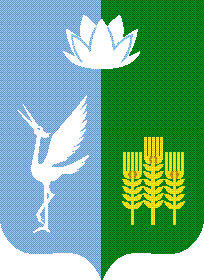 ИЗБИРАТЕЛЬНАЯ КОМИССИЯЧКАЛОВСКОГО СЕЛЬСКОГО ПОСЕЛЕНИЯ
СПАССКОГО МУНИЦИПАЛЬНОГО РАЙОНАРЕШЕНИЕс. Чкаловское
Об удостоверениях кандидатов, выдаваемых в период избирательной кампании по досрочным выборам главы Чкаловского сельского поселения Спасского муниципального района и дополнительным выборам депутатов муниципального комитета  Чкаловского сельского поселения Спасского муниципального района, назначенных на 27 февраля 2022 года.В связи с назначением на 27 февраля 2022 года досрочных выборов главы Чкаловского сельского поселения Спасского муниципального района и дополнительных выборов депутатов Чкаловского сельского поселения Спасского муниципального района, в соответствии с частью 1 статьи 49 Избирательного кодекса Приморского края,  избирательная комиссия Чкаловского сельского поселения Спасского муниципального района,РЕШИЛА:Утвердить Форму и описание удостоверения кандидата на главу Чкаловского сельского поселения Спасского муниципального района, по досрочным выборам назначенным на 27 февраля 2022 года, выдвинутого в порядке самовыдвижения (Приложение № 1).Утвердить Форму и описание удостоверения кандидата на главу Чкаловского сельского поселения Спасского муниципального района, по досрочным выборам назначенным на 27 февраля 2022 года, выдвинутого избирательным объединением (Приложение № 2).Утвердить Форму и описание удостоверения кандидата в депутаты муниципального комитета Чкаловского сельского поселения Спасского муниципального района, по дополнительным выборам назначенным на 27 февраля 2022 года, выдвинутого в порядке самовыдвижения (Приложение № 3).Утвердить Форму и описание удостоверения кандидата в депутаты муниципального комитета Чкаловского сельского поселения Спасского муниципального района, по дополнительным выборам назначенным на 27 февраля 2022 года, выдвинутого избирательным объединением (Приложение № 4). Опубликовать настоящее решение в газете «Родные просторы».Направить настоящее решение в Избирательную комиссию Приморского края для размещения на официальный сайт в информационно-телекоммуникационной сети «Интернет».Разместить настоящее решение на официальном сайте администрации Чкаловского сельского поселения в информационно-телекоммуникационной сети Интернет в разделе «Муниципальная избирательная комиссия».Разместить настоящее решение в Государственной автоматизированной системе Российской Федерации «Выборы».Направить копию настоящего решения в администрацию Чкаловского сельского поселения Спасского муниципального района и в муниципальный комитет Чкаловского сельского поселения.Контроль исполнения настоящего решения возложить на председателя комиссии Макаренко М.А.Председатель комиссии 						М.А. МакаренкоСекретарь комиссии							О.В. НефедьеваФорма удостоверения кандидата на дополнительных выборах депутатов муниципального комитета Чкаловского сельского поселения Спасского муниципального района, выдвинутого в порядке самовыдвиженияУдостоверение оформляется на бланке размером 80 х 120 мм.Удостоверение кандидата - документ, удостоверяющий статус предъявителя.В удостоверении указываются наименование и дата выборов, номер удостоверения, фамилия, имя, отчество кандидата, дата выдачи и срок действия удостоверения, а также ставится подпись председателя избирательной комиссии Чкаловского сельского поселения Спасского муниципального района, скрепленная печатью избирательной комиссии.Удостоверение, выданное кандидату, является документом, подтверждающим факт регистрации кандидата.Лица, имеющие удостоверения, обязаны обеспечить их сохранность.Форма удостоверения кандидата на дополнительных выборах депутатов муниципального комитета                     Чкаловского  сельского поселения Спасского муниципального района,выдвинутого избирательным объединениемУдостоверение оформляется на бланке размером 80 х 120 мм.Удостоверение кандидата - документ, удостоверяющий статус предъявителя.В удостоверении указываются наименование и дата выборов, номер удостоверения, фамилия, имя, отчество кандидата, дата выдачи и срок действия удостоверения, а также ставится подпись председателя избирательной комиссии Чкаловского сельского поселения Спасского муниципального района, скрепленная печатью избирательной комиссии.Удостоверение, выданное кандидату, является документом, подтверждающим факт регистрации кандидата.Лица, имеющие удостоверения, обязаны обеспечить их сохранность.«28» декабря 2021 года№5/24Форма удостоверения кандидата на досрочных выборах главы Чкаловского сельского поселения Спасского муниципального района, выдвинутого в порядке самовыдвиженияУдостоверение оформляется на бланке размером 80 х 120 мм.Удостоверение кандидата - документ, удостоверяющий статус предъявителя.В удостоверении указываются наименование и дата выборов, номер удостоверения, фамилия, имя, отчество кандидата, дата выдачи и срок действия удостоверения, а также ставится подпись председателя избирательной комиссии Чкаловского сельского поселения Спасского муниципального района, скрепленная печатью избирательной комиссии.Удостоверение, выданное кандидату, является документом, подтверждающим факт регистрации кандидата.Лица, имеющие удостоверения, обязаны обеспечить их сохранность.Форма удостоверения кандидата на досрочных выборах главы Чкаловского сельского поселения Спасского муниципального района, выдвинутого избирательным объединениемУдостоверение оформляется на бланке размером 80 х 120 мм.Удостоверение кандидата - документ, удостоверяющий статус предъявителя.В удостоверении указываются наименование и дата выборов, номер удостоверения, фамилия, имя, отчество кандидата, дата выдачи и срок действия удостоверения, а также ставится подпись председателя избирательной комиссии Чкаловского сельского поселения Спасского муниципального района, скрепленная печатью избирательной комиссии.Удостоверение, выданное кандидату, является документом, подтверждающим факт регистрации кандидата.Лица, имеющие удостоверения, обязаны обеспечить их сохранность.Приложение № 3к решению избирательной комиссии Чкаловского сельского поселения Спасского муниципального района                                                                                                                       от 28.12.2021 г. № 5/24 Дополнительные выборы депутатов муниципального комитета Чкаловского сельского поселения Спасского муниципального района по избирательному округу № _____27 февраля 2022 годаУДОСТОВЕРЕНИЕ № ________________________________________________________фамилия_____________________________________________________имя, отчествокандидат на дополнительных выборах депутатов муниципального комитета Чкаловского сельского поселения Спасского муниципального района по избирательному округу № _____, выдвинутый в порядке самовыдвиженияДополнительные выборы депутатов муниципального комитета Чкаловского сельского поселения Спасского муниципального района по избирательному округу № _____27 февраля 2022 годаУДОСТОВЕРЕНИЕ № ________________________________________________________фамилия_____________________________________________________имя, отчествокандидат на дополнительных выборах депутатов муниципального комитета Чкаловского сельского поселения Спасского муниципального района по избирательному округу № _____, выдвинутый в порядке самовыдвиженияДополнительные выборы депутатов муниципального комитета Чкаловского сельского поселения Спасского муниципального района по избирательному округу № _____27 февраля 2022 годаУДОСТОВЕРЕНИЕ № ________________________________________________________фамилия_____________________________________________________имя, отчествокандидат на дополнительных выборах депутатов муниципального комитета Чкаловского сельского поселения Спасского муниципального района по избирательному округу № _____, выдвинутый в порядке самовыдвиженияПредседатель территориальной избирательной комиссии Спасского района     _______________                  Председатель территориальной избирательной комиссии Спасского района     _______________                  МПДействительно до «___» ______ 202_ г.(при предъявлении паспорта или заменяющего его документа)________________(дата регистрации)Приложение № 4к решению избирательной комиссии Чкаловского сельского поселенияСпасского муниципального районаот 28.12.2021 г. №  5.24Дополнительные выборы депутатов муниципального комитета Чкаловского сельского поселения Спасского муниципального района по избирательному округу № _____27 февраля 2022 годаУДОСТОВЕРЕНИЕ№________________________________________________________фамилия_____________________________________________________имя, отчествокандидат на дополнительных выборах депутатов муниципального комитета Чкаловского сельского поселения Спасского муниципального района по избирательному округу № _____, выдвинутый избирательным объединением___________________________________________________________________наименование избирательного объединения____________________________________________________________________________________________________Дополнительные выборы депутатов муниципального комитета Чкаловского сельского поселения Спасского муниципального района по избирательному округу № _____27 февраля 2022 годаУДОСТОВЕРЕНИЕ№________________________________________________________фамилия_____________________________________________________имя, отчествокандидат на дополнительных выборах депутатов муниципального комитета Чкаловского сельского поселения Спасского муниципального района по избирательному округу № _____, выдвинутый избирательным объединением___________________________________________________________________наименование избирательного объединения____________________________________________________________________________________________________Дополнительные выборы депутатов муниципального комитета Чкаловского сельского поселения Спасского муниципального района по избирательному округу № _____27 февраля 2022 годаУДОСТОВЕРЕНИЕ№________________________________________________________фамилия_____________________________________________________имя, отчествокандидат на дополнительных выборах депутатов муниципального комитета Чкаловского сельского поселения Спасского муниципального района по избирательному округу № _____, выдвинутый избирательным объединением___________________________________________________________________наименование избирательного объединения____________________________________________________________________________________________________Председатель территориальной избирательной комиссии Спасского района     _______________                 Председатель территориальной избирательной комиссии Спасского района     _______________                 МПДействительно до «    » _______ 202_ г.(при предъявлении паспорта или заменяющего его документа)________________(дата регистрации)